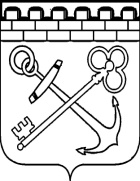 КОМИТЕТ ПО РАЗВИТИЮ МАЛОГО, СРЕДНЕГО БИЗНЕСАИ ПОТРЕБИТЕЛЬСКОГО РЫНКА ЛЕНИНГРАДСКОЙ ОБЛАСТИПРИКАЗО внесении изменений в приказ комитета по развитию малого, среднего бизнеса и потребительского рынка Ленинградской области 
от 26 января 2015 года №2 В соответствии с Федеральным законом от 27 июля 2004 года № 79-ФЗ 
«О государственной гражданской службе Российской Федерации», постановлением Правительства Ленинградской области от 25 августа 2009 года № 274 «Об утверждении Перечня должностей государственной гражданской службы Ленинградской области в Администрации Ленинградской области и аппаратах мировых судей Ленинградской области, при замещении которых государственные гражданские служащие Ленинградской области обязаны представлять сведения о своих доходах, об имуществе и обязательствах имущественного характера, а также сведения о доходах, об имуществе и обязательствах имущественного характера своих супруги (супруга) и несовершеннолетних детей», приказываю:Внести изменение в приказ комитета по развитию малого, среднего бизнеса 
и потребительского рынка Ленинградской области от 26 января 2015 года №2 
«Об утверждении перечня должностей государственной гражданской службы в комитете по развитию малого, среднего бизнеса и потребительского рынка Ленинградской области, при назначении на которые граждане и при замещении которых государственные гражданские служащие Ленинградской области обязаны представлять сведения о своих доходах, об имуществе и обязательствах имущественного характера, а также сведения о доходах, об имуществе и обязательствах имущественного характера своих супруги (супруга) 
и несовершеннолетних детей», изложив Перечень, утвержденный указанным приказом, в редакции согласно приложению к настоящему приказу.Приложение к приказу комитета по развитию малого, среднего бизнеса и потребительского рынкаЛенинградской областиот __________ № _______«УТВЕРЖДЕНприказом комитета по развитию малого, среднего бизнеса и потребительского рынкаЛенинградской областиот 26.01.2015 № 2(приложение)Переченьдолжностей государственной гражданской службы Ленинградской области в комитете по развитию малого, среднего бизнеса и потребительского рынка Ленинградской области, при замещении которых государственные гражданские служащие Ленинградской области обязаны представлять сведения о своихдоходах, об имуществе и обязательствах имущественногохарактера, а также сведения о доходах, об имуществеи обязательствах имущественного характера своих супруги(супруга) и несовершеннолетних детейКомитет по развитию малого, среднего бизнесаи потребительского рынка Ленинградской областиЗаместитель председателя комитетаОтдел развития малого и среднего бизнесаНачальник отделаГлавный специалистГлавный специалистВедущий специалистОтдел ресурсной поддержкиНачальник отделаГлавный специалист - главный бухгалтерГлавный специалистГлавный специалистВедущий специалистОтдел развития потребительского рынкаНачальник отделаГлавный специалистВедущий специалистВедущий специалистСектор мобилизационной подготовкиГлавный специалист»от «____» ____________ 2020 года№ _______ Председатель комитета  по развитию малого, среднего бизнеса и потребительского рынка Ленинградской области                                                                                  С.Нерушай